The             VIEWpoint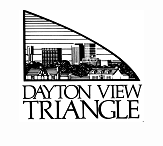 								   (printing courtesy of the City of Dayton)PRESIDENT’S COLUMNI guess the best way to introduce you to what’s changing in the Triangle is to tell you that this President’s Column will be my last!  I’ve taken on more responsibilities than I want to have going forward, and it’s time for others to step up.The operational model for the Dayton View Triangle Federation that was set up in the 1970s, with monthly meetings of 5 elected officers and a board of 11 trustees, is just not working.  Even with the number of officers at 3 and trustees at 8, and the meetings now bimonthly, not enough people are actively involved to keep up with the needs of the neighborhood – or to take advantage of what the City can offer us.So we believe it’s time to see what the Triangle residents really want, and are willing to do, and structure an organization that represents their preferred approach.  Several of us have come up with a list of responsibilities that would at least keep the DVTF alive for now, and we do have volunteers for some of those responsibilities.  Crucially, though, we don’t yet have a volunteer for President – someone who will serve as our contact with the City and with other neighborhoods, and also be a central point for action (and information sharing and meeting planning) within the Triangle.So we have decided to invite all Triangle residents to our next trustee meeting, which will be on November 27th.  We will talk a little about some of the possibilities, and solicit volunteers.  If you would like to see some things happen in the Triangle, please plan to attend!  (See the invitation to the right for the meeting details.)  We plan to ask everyone who appears in November, and expresses interest in being part of the Federation’s efforts, to come to a working meeting after the holidays to figure out where the DVTF can go next, and who will help it get there.  Please consider being one of those people.Incidentally, there will be no membership solicitation this fall, because we feel that until we are working more actively for the neighborhood, the Federation shouldn’t be asking you for money.  (You may send charitable donations directly to the Wesleyan Community Center, since we will not be the middleman this year.)  And a last plea:  I can contact about 20% of the Triangle households via e-mail, and I send out e-letters to them periodically.  Because we can afford to mail newsletters to 100% of the residents only a couple of times a year, I would very much like to have an address for everyone who can receive e-mail.  If you’re not already getting my e-letters – which is where I write about things like the Mayor’s recent Porch Tour – please send your address to efrice927@att.net.  And do join Nextdoor – I also post there!– Ellen F. RiceDVTF President pro tem. and SecretaryCOME TO THE NEXT DVTF MEETING!  As you can tell from the President’s Column, we really hope that other Triangle residents will decide to become more active in the DVTF.  Rather than hold a separate Community Meeting, though, we are inviting you to attend the next trustee meeting.The meeting will be held at 7:00 PM on Tuesday, November 27th at Omega Baptist Church, in the all-purpose room.  We will start with normal Federation business, and then have a fairly brief discussion of what needs to be done to keep the Federation alive.  Please come find out what responsibility might suit your interests and the time you have available!  Our new City liaison, Ray Alexander, plans to come and say a few words too.  In addition, we have scheduled a guest speaker!  Steve Makovec, of the Salem Avenue Peace Corridor and the Salem Avenue Business Association, will probably begin his presentation about 7:45 PM.  An experienced activist, Steve is a former resident of the Jane Reece neighborhood, and was instrumental in getting the Community Garden on Salem started.  If you can’t attend the meeting, but would like to be involved in later discussions of how the Federation can best work for the good of the Triangle, please let me know at efrice927@att.net.  I’ll keep you posted on when the next meeting – and the discussion of what sort of structure the Federation should have going forward – will be.DAYTON IS YOURSJust a reminder:  If your neighbors are neglecting their yards or houses, you can ask Mary Wolf, as our DIY rep, to do something about it!  She will send them a polite but official postcard asking them to clean up their yard (or mow), and if it’s the house she will contact the City about getting it checked out by an inspector.  You can reach Mary on 2mary.wolf@gmail.com, and you can find the City’s Yard Standards at https://www.daytonohio.gov/DocumentCenter/Home/View/359.  We are still expecting the two burned-out houses on Salem to come down this year, and at the Mayor’s Porch Tour we were told that the one on Harvard has made it to the Nuisance list as well.  Progress! 2018 LEAF PICKUP  There’s nothing new this year; you still have to put out your leaves in giant paper bags for the City to pick them up, or take them to the leaf drop on Gettysburg just below Cornell.  There are only two remaining leaf-bag pickup dates:   November 19th and December 3rd.With the leaves just starting to turn, I suspect we are going to need disposal options for later than December 3rd!  Fortunately, the Gettysburg drop will stay open till December 30th.  Also, you can now take branches, grass clippings, and other “green debris” there.  (And you don’t have to tie them into 18” bundles!)  The daily hours for the drop site are on line.And there’s always the County’s biodegradable landfill off Encrete Road, which will take all sorts of yard waste.  As with the Gettysburg drop, you do need to shake the leaves out of any plastic bags you use.Speaking of biodegradable, if you haven’t asked the City for a recycling bin so you can start saving us all money with the lower tipping fees, how about making that a New Year’s resolution?The latest from the OCDCThings are moving along on the former Seminary campus!  The Omega Community Development Corporation is partnering with MVAH (an offshoot of Miller-Valentine) to build and manage the Senior Lofts (81 units) that will be placed behind Roberts Hall.  The partnership received State tax credits this summer, and they expect to begin construction next spring. As for the Hope Center, OCDC’s various partner-ships have been firmed up, more organizations have pledged their support, and the OCDC now has raised $3.2 million of their $4 million fundraising goal.  If they can get that last $800K, construction of the Hope Center may also start in the spring!  Paul Humble is now representing the Triangle on the board of Omega’s Community Development Corporation.  If you have concerns, you can write him at phumble01@gmail.com. GOOD SAM and phoenix nextCityWide has sent us such a good explanatory paragraph about what’s happening next with the Good Sam site, I’m going to include it verbatim: “Following a second round of public engagement, the Phoenix Next staff team is now focused on the develop-ment of recommendations for re-use of the 13-acre site of the former Good Samaritan Hospital and investments in the surrounding neighborhoods.  The planning team will report back to the community regarding the recom-mendations at a public Open House that will be held at the Fairview PreK-6th School, 2314 Elsmere Avenue, on January 8th, from 6 to 8 PM.  At the Open House, atten-dees can view final recommendations, share reactions, provide ideas about implementation and celebrate the culmination of the work. Please save the date.”	For updates on the planning process, please visit https://daytonphoenixproject.org.  You can still see the materials presented at the last public meeting on the Resources page, together with a nicely organized summary of the many comments left by the attendees.  Also, if you get onto the Triangle e-list, I can send you more information….YOUR DOLLARS, YOUR NEIGHBORHOODPeople often ask about road-resurfacing schedules.  I tell them to go to the Resurfacing dashboard at City’s Your Dollars, Your Neighborhood webpage, which is designed to report on what’s being done with the added dollars from the 2016 tax levy.  (The 2019 schedule does include some Triangle streets, but that won’t be posted till December.)  At https://civicplus.daytonohio.gov/YourDollars YourNeighborhood/, you can see how the monies are being spent in each of the areas promised.  (My favorite is the Mowing one, which shows vacant houses and lots – not many for the Triangle!)And that reminds me:  An increase in police presence was one of the promises made when the levy was requested.  The DPD is still looking for recruits – please look at http://JoinDaytonPD.com if you or someone you know might be interested in police work!  (The deadline for applying for the next class at the Police Academy is November 20th.)   (The Fire Department is interviewing as well, but their next exam period isn’t scheduled for a while.)   